457200 Челябинская область, Варненский район, с.Варна, ул.Советская,135/1 кабинет№13, тел. 3-05-03,  E-mail: revotdelvarna@.mail.ruЗаключениепо результатам контрольного мероприятия«Внешняя проверка годового отчета об исполнении  бюджета  за 2018год Аятского сельского поселения Варненского муниципального района»                                   1.Общие положенияЗаключение  КСП  по внешней проверке годового отчета администрации Аятского  сельского поселения об исполнении бюджета  Поселения за 2018 год подготовлено в соответствии с Бюджетным Кодексом РФ, Федеральным законом «Об общих принципах организации местного самоуправления в РФ», Положением о бюджетном процессе и иным действующим законодательством.                                                                                                                                                                                                                                                                                                                                                                                                                                                                                                                                Бюджетные правоотношения регламентированы Положением о бюджетном процессе Аятского сельского поселения утвержденным решением Совета депутатов от 14.11.2017г. №23 (далее по тексту Положение о бюджетном процессе), которое принято в соответствии с нормами  Бюджетного Кодекса РФ. В соответствие с пунктом 1 статьи  31 Положения о бюджетном процессе  годовой отчет об исполнении бюджета до его рассмотрения в Совете  депутатов Аятского сельского поселения подлежит внешней проверке, которая включает внешнюю проверку бюджетной отчетности главных распорядителей средств местного бюджета и подготовку заключений на годовой отчет об исполнении местного бюджета, что соответствует требованиям пункта 1 статьи 264.4 Бюджетного кодекса РФ.Согласно письма-уведомления  КСП от 25.02.2019года  № 15 отчет об исполнении бюджета Аятского сельского поселения поступил в срок, установленный пунктом3 статьи  31  Положения о бюджетном процессе в полном объеме, документы, запрашиваемые для проведения внешней проверки предоставлены администрацией Аятского сельского поселения полностью.2.Соблюдение бюджетного законодательства при организации                исполнения бюджета в 2018 году.      В соответствии со статьей 264.1 Бюджетного кодекса РФ бюджетный учет представляет собой упорядоченную систему сбора, регистрации и обобщения информации в денежном выражении о состоянии финансовых и нефинансовых активов и обязательств муниципальных образований, а также об операциях, изменяющих указанные активы и обязательства.       В соответствии с пунктом 1 статьи 9 Бюджетного Кодекса РФ сельское  поселение самостоятельно осуществляет исполнение своего бюджета.Администрация Аятского сельского поселения (исполнительно-распорядительный орган муниципального образования)   в соответствии с пунктом 4 статьи 154 Бюджетного кодекса РФ (далее – Администрация) является главным распорядителем бюджетных средств, получателем бюджетных средств, главным администратором доходов бюджета,  главным администратором источников финансирования дефицита бюджета. В соответствии с  пунктом 2 статьи 154 Бюджетного кодекса РФ финансовый орган администрации Аятского сельского поселения организует исполнение бюджета поселения. Финансовое управление администрации Варненского муниципального района организует кассовое исполнение бюджета сельского поселения через счета отделения по Варненскому району УФК по Челябинской области.Для исполнения бюджета в части налоговых доходов и наличных денежных операций для учета средств находящихся во временном распоряжении в учреждении исполнение происходило через лицевой счет, открытый в отделении по Варненскому району УФК по Челябинской области, обслуживающийся  в Отделении  Сбербанка России № 8597(весь проверяемый  период.). Бюджет Аятского сельского поселения на 2018 год и плановый период 2018-2019 годы  утвержден до начала финансового года Решением Совета депутатов Аятского сельского поселения от 11.12.2017г.  № 26 « О бюджете Аятского сельского поселения  на 2018год и плановый период 2019-2020 годы».   Согласно статье  242 БК РФ исполнение бюджета поселения за 2018год завершено 31.12.2018 года (последний рабочий день финансового года).  Главным распорядителем бюджетных средств 2018года (в сельском поселении является одно учреждение)  -  администрация  Аятского сельского поселения ; Получателем  бюджетных  средств в 2018году  (согласно данным ф.0503161 «Сведения о количестве подведомственных получателей бюджетных средств») являлось  два учреждения:- Администрация  Аятского сельского поселения  Варненского муниципального района;- муниципальное учреждение культуры «Аятская централизованная клубная система». Решением Совета депутатов Аятского сельского поселения от 11.12.2017г.  № 26 « О бюджете Аятского сельского поселения  на 2018год и плановый период 2018-2019годы» утвержден перечень главных администраторов доходов бюджета сельского поселения:007 – Контрольно-счетная палата Челябинской области034 – Главное контрольное управление Челябинской области182-Управление Федеральной налоговой службы Российской Федерации по Челябинской области816-Администрация Аятского  сельского поселения                                                         ВыводыПо результатам проведенной внешней проверки установлено, что годовой отчет об исполнении бюджета за 2018 год Аятского сельского поселения Варненского муниципального района отражает достоверное финансовое положение муниципального образования Аятское сельское поселение и результаты его финансово-хозяйственной деятельности за период с 1 января 2018 года по 31 декабря 2018 года.При исполнении бюджета Аятского  сельского поселения за 2018 год установлены нарушения:1. При проверке соблюдения объемов потребления топливно-энергетических ресурсов в натуральных единицах и денежном выражении, утвержденных на 2018год Распоряжением Администрации Варненского муниципального района Челябинской области от 23.04.2018г. №217-р, установлено превышение лимитов по подразделу 0104 «Центральный аппарат» на электроэнергию по администрации Аятского сельского поселения: объемы потребления электроэнергии утверждены в размере 16,19тыс.кВт/ч или 95,59 тыс. рублей., а фактически расходы составили 18,73 тыс.кВт/ч или 111,98 тыс. рублей, что выше норматива (лимита). Согласно объяснительной главы сельского поселения перерасход электроэнергии по администрации произошел из-за подключения в актовом зале администрации в зимний период дополнительного электрообогревателя. 2. В несоблюдении требований 34 Бюджетного Кодекса Российской Федерации в 2018 году имеется неэффективное использование средств бюджета в сумме 576,74 рублей, в том числе по уплаченным:-пени предусмотренные контрактом  №1 от 06.08.18г. заключенному с Областным государственным казенным учреждением «Южно-уральский центр дорожных испытаний и исследований» в сумме 576,74  рублей (заявка на оплату от 26.12.2018г. №964). ПредложенияКонтрольно-счетная палата Варненского муниципального района Челябинской области рекомендует:1. Совету депутатов Аятского сельского поселения: утвердить отчет «Об исполнении бюджета Аятского сельского поселения за 2018 год».2. Администрации и финансовому органу:1. Обеспечить целевое и эффективное использование бюджетных средств:- усилить контроль за полнотой и своевременностью погашения  кредиторской и дебиторской задолженностей (своевременно составлять акты сверок и проводить инвентаризацию расчетов);- производить виновным лицом в бюджет сельского поселения возмещение расходов по уплате пеней за нарушение сроков уплаты.- усилить контроль за соблюдением объемов потребления топливно-энергетических ресурсов, утвержденных  Распоряжением Администрации Варненского муниципального района Челябинской области.2. Принимать меры по устранению факторов, негативно влияющих на достоверность бюджетной отчетности:- ежемесячно (ежеквартально) осуществлять сверку кассовых расходов с фактическими расходами в разрезе видов расходов, разделов (подразделов), целевых статей бюджетной классификации РФ, статей (подстатей) классификации операций сектора государственного управления;- ежемесячно сверять данные остатков и оборотов главной книги с первичными документами и регистрами бюджетного учета;- оперативно устранять выявленные нарушения, допущенные в ходе исполнения бюджета.3. Активизировать работу по реализации мероприятий, направленных на укрепление доходной базы.4. Организовать ведение бухгалтерского учета с соблюдением требований Приказа  Минфина РФ от 01.12.2010 N 157н «Об утверждении Единого плана счетов бухгалтерского учета для органов государственной власти (государственных органов), органов местного самоуправления, органов управления государственными внебюджетными фондами, государственных академий наук, государственных (муниципальных) учреждений и Инструкции по его применению» и Приказа Минфина РФ от 6 декабря 2010 г. N 162н «Об утверждении Плана счетов бюджетного учета и Инструкции по его применению».Инспектор-ревизор  КСП                             Ю.С. Молдашева 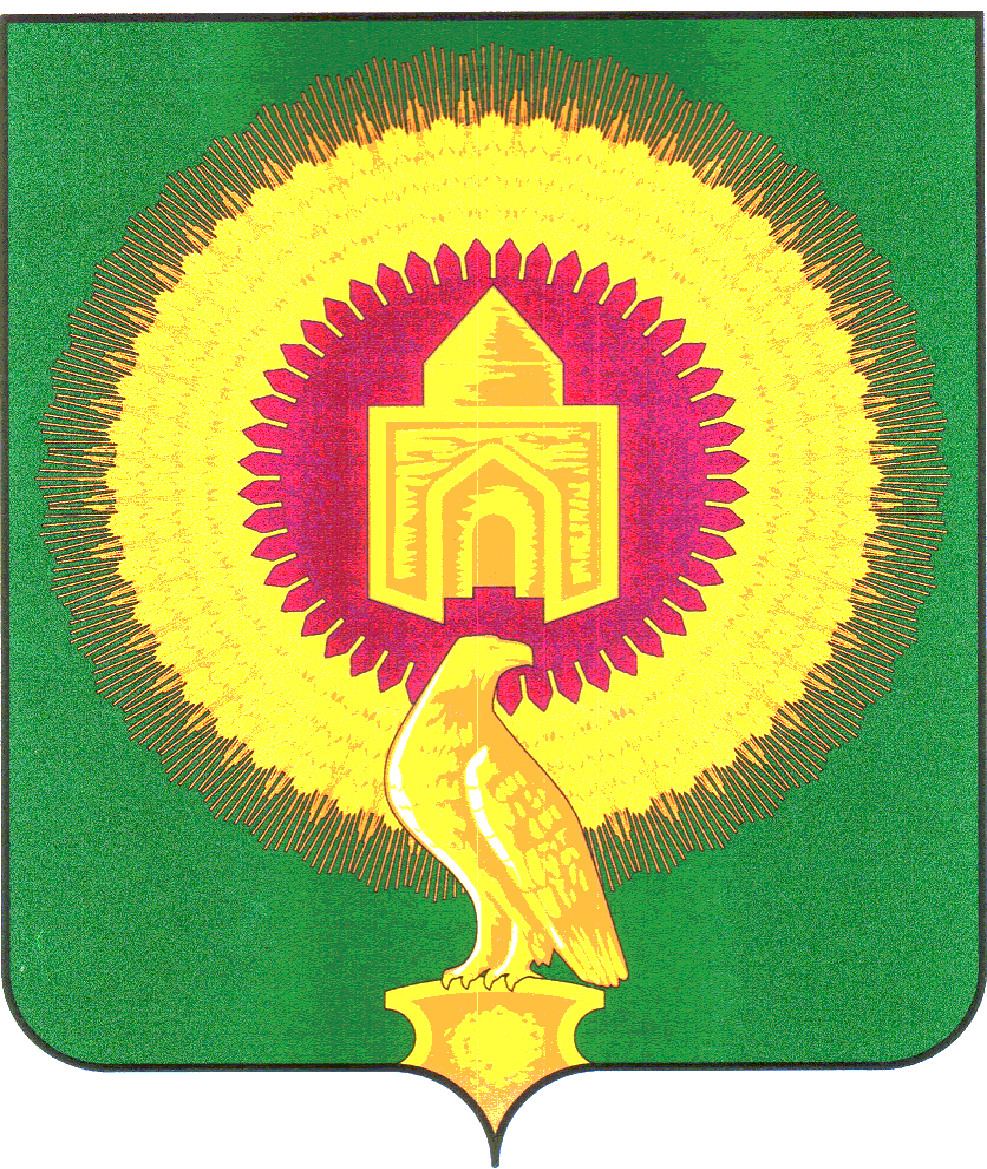 КОНТРОЛЬНО-СЧЕТНАЯ ПАЛАТА ВАРНЕНСКОГО МУНИЦИПАЛЬНОГО РАЙОНА ЧЕЛЯБИНСКОЙ ОБЛАСТИКОНТРОЛЬНО-СЧЕТНАЯ ПАЛАТА ВАРНЕНСКОГО МУНИЦИПАЛЬНОГО РАЙОНА ЧЕЛЯБИНСКОЙ ОБЛАСТИКОНТРОЛЬНО-СЧЕТНАЯ ПАЛАТА ВАРНЕНСКОГО МУНИЦИПАЛЬНОГО РАЙОНА ЧЕЛЯБИНСКОЙ ОБЛАСТИ